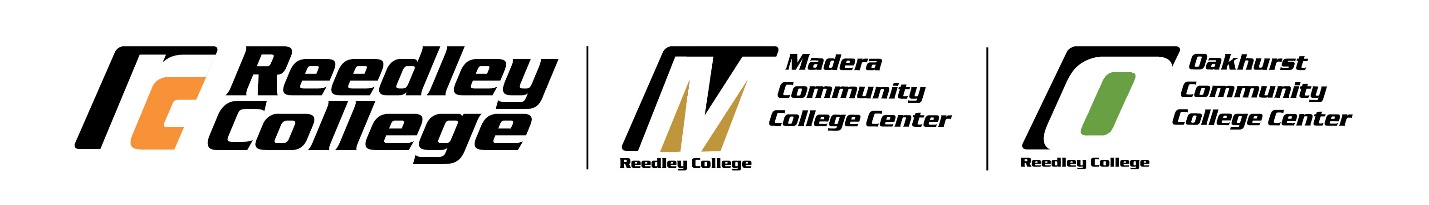 New Full-Time Faculty Orientation 2016Wednesday, August 9th9:00 am – 12:45 pmLRC-1049:00-9:30am		All (meet first in LRC-104 at Reedley) Reedley Campus Whirlwind Tour – Deans9:30-10:00am		Time with Your Area Dean (content varies depending on your department/location)Photos of all New Faculty – Leah UnruhPossible Topics: Alarm TrainingTeaching scheduleClassroom locationsGet Keys/tiger one card, parking permits, etc.Other10:00-10:10am		(Return to LRC-104 promptly) 		Welcome and Introductions-Dale van Dam/Claudia Habib10:10-10:25am		Ice Breaker/Team Building Exercise-Leticia Canales10:25am-12:00pm	Student Conduct, Wellness Concerns, Plagiarism-Shannon Solis		Academic Senate-Stephanie Curry		SLOs/Canvas Updates/OER-Amanda Taintor		Accreditation Updates –Dale van Dam		Nuts and Bolts (emphasis on roster management and census date awareness)-David Clark		Faculty Handbook Overview-Todd Davis		Tenure Process-Marie Harris		Flex Day Requirements-Dale van Dam/Sarina Torres12:00-12:45pm		“Working” Lunch-LRC-104